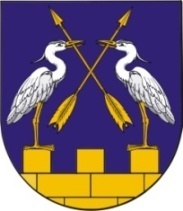                  МО АДМИНИСТРАЦИЙЖЕ                                              АДМИНИСТРАЦИЯ МО           «КОКШАЙСК СЕЛА АДМИНИСТРАЦИЙ»      «КОКШАЙСКОЕ СЕЛЬСКОЕ ПОСЕЛЕНИЕ»          ПУНЧАЛЖЕ						ПОСТАНОВЛЕНИЕ		№ 370                                                                                          от 23 декабря 2015 годаО Порядке уведомления гражданином, замещавшим должность  муниципальной службы в Администрации МО «Кокшайское сельское поселение», включенную в перечень должностей, утвержденный решением Собрания депутатов МО «Кокшайское сельское поселение», комиссии по соблюдению требований к служебному поведению муниципальных служащих и урегулированию конфликта интересов Администрации МО «Кокшайское сельское поселение»В соответствии с Федеральным законом от 02 марта  2007 года № 25-ФЗ  «О муниципальной службе в Российской Федерации», руководствуясь п. 6.1Положения об Администрации муниципального образования «Кокшайское сельское поселение», Администрация муниципального образования «Кокшайское сельское поселение»				П О С Т А Н О В Л Я Е Т:1. Утвердить  Порядок уведомления гражданином, замещавшим должность  муниципальной службы в Администрации МО «Кокшайское сельское поселение», включенную в перечень должностей, утвержденный решением Собрания депутатов МО  «Кокшайское сельское поселение», комиссии по соблюдению требований к служебному поведению муниципальных служащих и урегулированию конфликта интересов Администрации МО  «Кокшайское сельское поселение», согласно приложению.2. Контроль за исполнением настоящего постановления возложить на главного специалиста Администрации МО «Кокшайское сельское поселение» Л.Н.Иванову.2. Настоящее постановление вступает в силу после его обнародования.Глава администрации МО«Кокшайское сельское поселение»                                                                                 П.Н.НиколаевУТВЕРЖДЕНпостановлением Администрации  МО «Кокшайское сельское поселение»от  23 декабря 2015 г. № 370ПОРЯДОК уведомления гражданином, замещавшим должность  муниципальной службы в Администрации МО  «Кокшайское сельское поселение», включенную в перечень должностей утвержденный решением Собрания депутатов МО «Кокшайское сельское поселение», комиссии по соблюдению требований к служебному поведению муниципальных служащих и урегулированию конфликта интересов Администрации МО  «Кокшайское сельское поселение»1. Настоящий Порядок  разработан  в соответствии с Федеральным законом от 2 марта 2007 года № 25-ФЗ «О муниципальной службе в Российской Федерации» и устанавливает процедуру уведомления гражданином, замещавшим должность  муниципальной службы в Администрации МО  «Кокшайское сельское поселение», включенную в перечень должностей,   утвержденный решением Собрания депутатов МО  «Кокшайское сельское поселение», в   комиссию по соблюдению требований к служебному поведению муниципальных служащих и урегулированию конфликта интересов Администрации муниципального образования «Кокшайское сельское поселение», о согласии в  течение двух лет после увольнения с муниципальной службы замещать  на условиях трудового договора должности в организации и (или) выполнять в данной организации работы (оказывает данной организации услуги) в течение месяца стоимостью более ста тысяч рублей на условиях гражданско-правового договора (гражданско-правовых договоров), если отдельные функции муниципального (административного) управления данной организацией входили в должностные (служебные) обязанности муниципального служащего, форму  уведомления, а также порядок регистрации уведомления.2.  Уведомление гражданина  о согласии  в  течение двух лет после увольнения с муниципальной службы из Администрации МО «Кокшайское сельское поселение»  замещать на условиях трудового договора должности в организации и (или) выполнять в данной организации работы (оказывать данной организации услуги) в течение месяца стоимостью более ста тысяч рублей на условиях гражданско-правового договора (гражданско-правовых договоров), если отдельные функции муниципального (административного) управления данной организацией входили в должностные (служебные) обязанности муниципального служащего, составляется гражданином по форме согласно приложению № 1 к настоящему Порядку.	3. Гражданин  подает уведомление, в  комиссию по соблюдению требований к служебному поведению муниципальных служащих и урегулированию конфликта интересов Администрации муниципального образования «Кокшайское сельское поселение» (далее по тексту – комиссия). 4. Регистрация уведомления осуществляется секретарем комиссии в день его поступления в журнале регистрации уведомлений граждан, замещавших должности муниципальной службы в Администрации МО «Кокшайское сельское поселение», включенные в перечень должностей,   утвержденный решением Собрания депутатов МО  «Кокшайское сельское поселение». Уведомление заполняется  по форме согласно приложению № 2 к настоящему Порядку.	5. На уведомлении ставится отметка о его поступлении в комиссию (указывается дата поступления и входящий номер).На копии уведомления, подлежащей передаче гражданину, ставится   отметка «Уведомление зарегистрировано» с указанием даты и номера  регистрации уведомления, фамилии, инициалов и должности лица, зарегистрировавшего данное  уведомление.	6. Комиссия рассматривает письменное обращение гражданина о даче согласия на замещение на условиях трудового договора должности в организации и (или) на выполнение в данной организации работы (оказывать данной организации услуги) в течение месяца стоимостью более ста тысяч рублей на условиях гражданско-правового договора (гражданско-правовых договоров) в течение семи дней со дня поступления указанного обращения в порядке, устанавливаемом нормативными правовыми актами Российской Федерации.7. Письменное уведомление о принятом решении направляется  гражданину в течение одного рабочего дня. Кроме того, секретарь комиссии о принятом решении уведомляет его (гражданина) устно (по телефону указанному в уведомлении) в течение трех рабочих дней.__________________________Приложение № 1Порядку уведомления гражданином, замещавшим должность  
муниципальной службы в Администрации МО «Кокшайское сельское поселение», включенную в перечень должностей,   установленный правовым актом Администрации МО «Кокшайское сельское поселение»,комиссии по соблюдению требовании  к служебному поведению муниципальных служащих и урегулированию конфликта интересов на муниципальной службе в Администрации МО  «Кокшайское сельское поселение»В Комиссию по соблюдению требований к служебному поведению муниципальных служащих и урегулированию конфликта интересов  Администрации МО   «Кокшайское сельское поселение»  от ______________________________________,                                                                                    (Ф.И.О. гражданина)замещавшего должность муниципальной службыв Администрации МО «Кокшайское сельское поселение» -______________________________________(наименование должности муниципальной службы)______________________________________                                                                       (адрес места жительства, телефон)Уведомление гражданина, замещавшего должность  
муниципальной службы в Администрации МО  «Кокшайское сельское поселение», включенную в перечень должностей,  установленный правовым актом Администрации МО «Кокшайское сельское поселение»,комиссию по соблюдению требований к служебному поведению муниципальных служащих и урегулированию конфликта интересов  Администрации МО  «Кокшайское сельское поселение»В соответствии с частью 4 статьи 14 Федерального закона от 2 марта 2007 года № 25-ФЗ «О муниципальной службе в Российской Федерации», уведомляю вас о том, что я намерен в  течение двух лет после увольнения с муниципальной службы из Администрации МО «Кокшайское сельское поселение» замещать на условиях трудового договора должности   __________________________________________________________________                    (наименование должности, должностные обязанности,__________________________________________________________________          предполагаемые дата начала выполнения работы __________________________________________________________________ и срок, в течение которого будет осуществляться работа) в организации _____________________________________________________                         (наименование, юридический адрес организации) и (или) выполнять в данной организации работы (оказывать данной организации услуги) ________________________________________________                         (указываются виды работ (услуг),__________________________________________________________________предполагаемые  дата начала выполнения работы (оказания услуг)  __________________________________________________________________и срок, в течение которого будет осуществляться работа (оказываться услуги))в течение месяца стоимостью более ста тысяч рублей на условиях гражданско-правового договора (гражданско-правовых договоров).	Замещение указанной должности, выполнение указанной работы (оказание указанных услуг) не повлечет за собой конфликт интересов.«____» ______________ 20___ г.             _____________   ________________                        (дата)                                                     (подпись)          (расшифровка подписи)Тел(83645)6-82-21, факс 6-82-19. e-mail: kokshask.adm@yandex.ru,     ИНН/КПП 1203005905/120301001